             ?АРАР                                                                 ПОСТАНОВЛЕНИЕ         03 декабрь 2021 й.                       № 39                       03 декабря 2021 г.    Об утверждении Административного регламента предоставления муниципальной услуги «Признание в установленном порядке помещения жилым помещением, жилого помещения непригодным для проживания, многоквартирного дома аварийным и подлежащим сносу или реконструкции» в сельском поселении Юнусовский сельсовет муниципального района Мечетлинский район Республики БашкортостанВ соответствии с Федеральными законами от 6 октября 2003 года                    № 131-ФЗ «Об общих принципах организации местного самоуправления                     в Российской Федерации», от 27 июля 2010 года № 210-ФЗ «Об организации предоставления государственных и муниципальных услуг»,                                      п о с т а н о в л я ю: 1. Признать утратившим силу постановление №44 от 25.06.2018г. «Об утверждении Административного регламента по предоставлению муниципальной услуги «Признание помещения жилым помещением, жилого помещения непригодным для проживания и многоквартирного дома аварийным и подлежащим сносу или реконструкции».2.Утвердить Административный регламент предоставления муниципальной услуги «Признание в установленном порядке помещения жилым помещением, жилого помещения непригодным для проживания, многоквартирного дома аварийным и подлежащим сносу или реконструкции» в сельском поселении Юнусовский сельсовет муниципального района Мечетлинский район Республики Башкортостан.            3. Настоящее постановление вступает в силу на следующий день, после дня его официального опубликования (обнародования).4. Настоящее постановление обнародовать на информационном стенде и официальном сайте администрации сельского поселения Юнусовский сельсовет муниципального района Мечетлинский район Республики Башкортостан http://yunusovo.ru .5. Контроль за исполнением настоящего постановления оставляю за собой.Глава сельского поселения                                                     Р.М.Нигматуллин                                                                             Утвержден                                                                              постановлением                                                                               главы сельского поселения                                                                                                               Юнусовский сельсовет                                                                                                          муниципального района                                                                                                    Мечетлинский район                                                                                               Республики Башкортостан                                                                              от 03.12.2021года № 39 Административный регламент предоставления муниципальной услуги «Признание в установленном порядке помещения жилым помещением, жилого помещения непригодным для проживания, многоквартирного дома аварийным и подлежащим сносу или реконструкции» в сельском поселении Юнусовский сельсовет муниципального района Мечетлинский район Республики БашкортостанI. Общие положенияПредмет регулирования Административного регламентаАдминистративный регламент предоставления муниципальной услуги «Признание в установленном порядке помещения жилым помещением, жилого помещения непригодным для проживания, многоквартирного дома аварийным и подлежащим сносу или реконструкции» разработан в целях повышения качества и доступности предоставления муниципальной услуги, определяет стандарт, сроки и последовательность действий (административных процедур) при осуществлении полномочий по признанию в установленном порядке помещения жилым помещением, жилого помещения непригодным                          для проживания, многоквартирного дома аварийным и подлежащим сносу или реконструкции в (далее – Административный регламент).         Действие настоящего Административного регламента распространяется на находящиеся в эксплуатации жилые помещения, расположенные                           на территории сельского поселения Юнусовский сельсовет муниципального района Мечетлинский район Республики Башкортостан за исключением жилых помещений жилищного фонда Российской Федерации и многоквартирных домов, находящихся в федеральной собственности, жилых помещений жилищного фонда Республики Башкортостан.         Действие настоящего Административного регламента                                        не распространяется на жилые помещения, расположенные в объектах капитального строительства, ввод в эксплуатацию которых и постановка                 на государственный учет не осуществлены в соответствии                                 с Градостроительным кодексом Российской Федерации.Круг заявителей1.2. Заявителями являются физические и юридические лица – собственники, правообладатели и наниматели помещений.1.3. Интересы заявителей, указанных в пункте 1.2 настоящего Административного регламента, могут представлять лица, обладающие соответствующими полномочиями (далее – представитель).Требования к порядку информирования о предоставлении муниципальной услуги1.4. Информирование о порядке предоставления муниципальной услуги осуществляется:непосредственно при личном приеме заявителя в Администрации сельского поселения Юнусовский сельсовет муниципального района Мечетлинский район Республики Башкортостан, (далее – Администрация) или многофункциональном центре предоставления государственных и муниципальных услуг (далее – многофункциональный центр); по телефону в Администрации (Уполномоченном органе) или многофункциональном центре;письменно, в том числе посредством электронной почты, факсимильной связи;посредством размещения в открытой и доступной форме информации:на Портале государственных и муниципальных услуг (функций) Республики Башкортостан (www.gosuslugi.bashkortostan.ru) (далее – РПГУ);на официальном сайте Администрации в информационно-телекоммуникационной сети Интернет http://yunusovo.ru (далее – официальный сайт); посредством размещения информации на информационных стендах Администрации  или многофункционального центра;1.5. Информирование осуществляется по вопросам, касающимся:способов подачи заявления о предоставлении муниципальной услуги;адресов Администрации и многофункциональных центров, обращение в которые необходимо для предоставления муниципальной услуги;справочной информации о работе Администрации (структурного подразделения Администрации);документов, необходимых для предоставления муниципальной услуги;порядка и сроков предоставления муниципальной услуги;порядка получения сведений о ходе рассмотрения  заявления                           о предоставлении муниципальной услуги и о результатах предоставления муниципальной услуги;по вопросам предоставления услуг, которые являются необходимыми       и обязательными для предоставления муниципальной услуги; порядка досудебного (внесудебного) обжалования действий (бездействия) должностных лиц, и принимаемых ими решений при предоставлении муниципальной услуги.Получение информации по вопросам предоставления муниципальной услуги и услуг, которые являются необходимыми и обязательными для предоставления муниципальной услуги, осуществляется бесплатно.1.6. При устном обращении заявителя (лично или по телефону) должностное лицо  Администрации, многофункционального центра, осуществляющий консультирование, подробно и в вежливой (корректной) форме информирует обратившихся                 по интересующим вопросам.Ответ на телефонный звонок должен начинаться с информации                        о наименовании органа, в который позвонил заявитель, фамилии, имени, отчества (последнее – при наличии) и должности должностного лица, принявшего телефонный звонок.Если должностное лицо  Администрации  не может самостоятельно дать ответ, телефонный звонок должен быть переадресован (переведен) на другое должностное лицо или же обратившемуся лицу должен быть сообщен телефонный номер, по которому можно будет получить необходимую информацию.Если подготовка ответа требует продолжительного времени,                            он предлагает заявителю один из следующих вариантов дальнейших действий:изложить обращение в письменной форме; назначить другое время для консультаций.Должностное лицо  Администрации не вправе осуществлять информирование, выходящее за рамки стандартных процедур    и условий предоставления муниципальной услуги, и влияющее прямо или косвенно на принимаемое решение.Продолжительность информирования по телефону не должна превышать 10 минут.Информирование осуществляется в соответствии с графиком приема граждан.1.7. По письменному обращению должностное лицо  Администрации , ответственный за предоставление муниципальной услуги, подробно в письменной форме разъясняет гражданину сведения по вопросам, указанным в пункте 1.6 настоящего Административного регламента в порядке, установленном Федеральным законом от 2 мая 2006 г. № 59-ФЗ «О порядке рассмотрения обращений граждан Российской Федерации» (далее – Федеральный закон № 59-ФЗ).1.8. На РПГУ размещаются сведения , предусмотренные Положением о государственной информационной системе «Реестр государственных и муниципальных услуг (функций) Республики Башкортостан от 03 марта 2014 года № 84 (с последующими изменениями)1.9. На официальном сайте Администрации  наряду со сведениями, указанными в пункте 1.8 настоящего Административного регламента, размещаются: порядок и способы подачи заявления о предоставлении муниципальной услуги;порядок и способы предварительной записи на подачу заявления о предоставлении муниципальной услуги;информация по вопросам предоставления услуг, которые являются необходимыми и обязательными для предоставления муниципальной услуги;порядок получения сведений о ходе рассмотрения заявления                            о предоставлении муниципальной услуги и о результатах предоставления муниципальной услуги.1.10. На информационных стендах Администрации подлежит размещению информация:о месте нахождения и графике работы государственных                            и муниципальных органов и организаций, обращение в которые необходимо для получения муниципальной услуги, а также многофункциональных центров;справочные телефоны структурных подразделений Администрации , предоставляющих муниципальную услугу, участвующих в предоставлении муниципальной услуги;адреса официального сайта, а также электронной почты и (или) формы обратной связи Администрации (Уполномоченного органа);время ожидания в очереди на прием документов и получение результата предоставления муниципальной услуги в соответствии                           с требованиями Административного регламента;сроки предоставления муниципальной услуги;образцы заполнения заявления и приложений к заявлениям;исчерпывающий перечень документов, необходимых для предоставления муниципальной услуги;исчерпывающий перечень оснований для отказа в приеме документов, необходимых для предоставления муниципальной услуги;исчерпывающий перечень оснований для приостановления              или отказа в предоставлении муниципальной услуги;порядок и способы подачи заявления о предоставлении  муниципальной услуги;порядок и способы получения разъяснений по порядку предоставления муниципальной услуги;порядок получения сведений о ходе рассмотрения заявления                   о предоставлении муниципальной услуги и о результатах предоставления муниципальной услуги;порядок записи на личный прием к должностным лицам; –  порядок досудебного (внесудебного) обжалования решений, действий (бездействия) должностных лиц, ответственных за предоставление муниципальной услуги. 1.11. В помещениях, в которых предоставляется муниципальная услуга, должны находиться нормативные правовые акты, регулирующие порядок предоставления муниципальной услуги, в том числе настоящий Административный регламент, которые по требованию заявителя должны быть предоставлены ему для ознакомления.1.12. В залах ожидания Администрации размещаются нормативные правовые акты, регулирующие порядок предоставления муниципальной услуги, в том числе настоящий Административный регламент, которые по требованию заявителя предоставляются ему для ознакомления.1.13. Размещение информации о порядке предоставления муниципальной услуги на информационных стендах в помещении многофункционального центра осуществляется в соответствии                                    с соглашением, заключенным между многофункциональным центром                          и Администрацией  с учетом требований,  к информированию, установленных настоящим Административным регламентом.1.14. Информация о ходе рассмотрения заявления о предоставлении муниципальной услуги и о результатах предоставления муниципальной услуги может быть получена заявителем (его представителем) в «Личном кабинете» на РПГУ, а также в соответствующем структурном подразделении Администрации  при обращении заявителя лично, по телефону, посредством электронной почты.Порядок, форма, место размещения и способы получения справочной информации1.15. Справочная информация об Администрации, структурных подразделениях, предоставляющих муниципальную услугу, размещена на:информационных стендах Администрации ;официальном сайте в государственной информационной системе «Реестр государственных и муниципальных услуг (функций) Республики Башкортостан» и на РПГУ. Справочной является информация:о месте нахождения и графике работы Администрации (Уполномоченного органа), предоставляющего муниципальную услугу, государственных и муниципальных органов и организаций, обращение                        в которые необходимо для получения муниципальной услуги, а также многофункциональных центров;  справочные телефоны структурных подразделений Администрации, предоставляющих муниципальную услугу, организаций, участвующих в предоставлении муниципальной услуги; адреса электронной почты и (или) формы обратной связи Администрации, предоставляющего муниципальную услугу.II. Стандарт предоставления муниципальной услугиНаименование муниципальной услуги2.1. Признание в установленном порядке помещения жилым помещением, жилого помещения непригодным для проживания, многоквартирного дома аварийным и подлежащим сносу или реконструкции.Наименование органа местного самоуправления (организации), предоставляющего (щей) муниципальную услугу2.2. Муниципальная услуга предоставляется Администрацией в лице главы сельского поселения Юнусовский сельсовет муниципального района Мечетлинский район Республики Башкортостан.Муниципальная услуга оказывается с участием Межведомственной комиссии по признанию помещения жилым помещением, жилого помещения непригодным для проживания и многоквартирного дома аварийным                             и подлежащим сносу или реконструкции на территории сельского поселения Юнусовский сельсовет муниципального района Мечетлинский район Республики Башкортостан (далее – Межведомственная комиссия).2.3. В предоставлении муниципальной услуги принимают участие многофункциональные центры при наличии соответствующего соглашения   о взаимодействии.При предоставлении муниципальной услуги Администрация (Уполномоченный орган) взаимодействует с:Федеральной налоговой службой;Федеральной службой государственной регистрации, кадастра                      и картографии (далее – Росреестр);Государственным бюджетным учреждением Республики Башкортостан «Государственная кадастровая оценка и техническая инвентаризация»Государственным комитетом Республики Башкортостан по жилищному и строительному надзору;2.4. При предоставлении муниципальной услуги Администрации запрещается требовать от заявителя осуществления действий, в том числе согласований, необходимых для получения муниципальной услуги и связанных с обращением в иные государственные органы и организации, за исключением получения услуг, включенных в перечень услуг, которые являются необходимыми и обязательными для предоставления муниципальных услуг.Описание результата предоставления муниципальной услуги2.5. Результатом предоставления муниципальной услуги является:распоряжение Главы Администрации сельского поселения Юнусовский сельсовет муниципального района Мечетлинский район Республики Башкортостан о признании   (об отказе в признании) помещения жилым помещением;распоряжение Главы Администрации  сельского поселения Юнусовский сельсовет муниципального района Мечетлинский район Республики Башкортостан о признании жилого помещения пригодным (непригодным) для проживания с указанием     о дальнейшем использовании помещения;распоряжение Главы Администрации сельского поселения Юнусовский сельсовет муниципального района Мечетлинский район Республики Башкортостан о признании многоквартирного дома аварийным и подлежащим сносу с указанием сроков отселения физических и юридических лиц; распоряжение Главы Администрации сельского поселения Юнусовский сельсовет муниципального района Мечетлинский район Республики Башкортостан о признании многоквартирного дома аварийным и подлежащим реконструкции  с указанием сроков отселения физических и юридических лиц;возврат документов о признании помещения жилым помещением, жилого помещения непригодным для проживания и (или) многоквартирного дома аварийным и подлежащим сносу или реконструкции без рассмотрения. Срок предоставления муниципальной услуги, в том числе с учетом необходимости обращения в организации, участвующие в предоставлении муниципальной услуги, срок приостановления предоставления муниципальной услуги в случае, если возможность приостановления предусмотрена законодательством Российской Федерации, Республики Башкортостан, срок выдачи (направления) документов, являющихся результатом предоставления муниципальной услуги2.6. Срок принятия решения и издания распоряжения Главы Администрации сельского поселения Юнусовский сельсовет муниципального района Мечетлинский район Республики Башкортостан о признании помещения жилым помещением, жилого помещения пригодным (непригодным) для проживания, многоквартирного дома аварийным и подлежащим сносу или реконструкции (далее – распоряжение)  исчисляется со дня поступления заявления, в том числе через многофункциональный центр либо в форме электронного документа с использованием РПГУ, и не должен превышать 63 календарных дней либо 33 дня  по заявлению в отношении жилого помещения, которое получило повреждения в результате чрезвычайной ситуации и при этом не включено в сводный перечень объектов (жилых помещений), находящихся в границах зоны чрезвычайной ситуации.Датой поступления заявления при личном обращении заявителя                      в Администрацию (Уполномоченный орган) считается день подачи заявления с приложением предусмотренных подпунктами 2.8.1-2.8.7 настоящего Административного регламента надлежащим образом оформленных документов.Датой поступления заявления в форме электронного документа                      с использованием РПГУ считается день направления заявителю электронного сообщения о поступлении заявления в соответствии с требованиями пункта 3.10.4 настоящего Административного регламента. Датой поступления заявления при обращении гражданина                                  в многофункциональный центр считается день передачи многофункциональным центром в  Администрацию заявления с приложением предусмотренных подпунктами 2.8.1-2.8.7 настоящего Административного регламента надлежащим образом оформленных документов. Срок принятия Администрацией  решения об отказе в рассмотрении документов о признании помещения жилым помещением,  жилого помещения непригодным для проживания и (или) многоквартирного дома аварийным и подлежащим сносу или реконструкции, а также возврат заявления и соответствующих документов  исчисляется                   со дня регистрации заявления, и не должен превышать 45 календарных дней.Срок возврата заявления и соответствующих документов составляет 3 рабочих дня,  в случае если заявление подано в отношении жилого помещения, которое получило повреждения в результате чрезвычайной ситуации  и при этом не включено в сводный перечень объектов (жилых помещений).Срок направления Администрацией  распоряжения и заключения Межведомственной комиссии в письменной форме либо в форме электронного документа с использованием РПГУ заявителю составляет 5 календарных дней.Нормативные правовые акты, регулирующие предоставление муниципальной услуги2.7. Перечень нормативных правовых актов, регулирующих предоставление муниципальной услуги (с указанием их реквизитов                              и источников официального опубликования), размещен на официальном сайте, в государственной информационной системе «Реестр государственных и муниципальных услуг (функций) Республики Башкортостан» и на РПГУ.Исчерпывающий перечень документов, необходимых в соответствии с нормативными правовыми актами для предоставления муниципальной услуги и услуг, которые являются необходимыми и обязательными для предоставления муниципальной услуги, подлежащих представлению заявителем, способы их получения заявителем, в том числе в электронной форме, порядок их представления2.8 Исчерпывающий перечень документов, необходимых                                    в соответствии с нормативными правовыми актами для предоставления муниципальной услуги, подлежащих представлению заявителем:2.8.1. заявление о признании помещения жилым помещением или жилого помещения непригодным для проживания и (или) многоквартирного дома аварийным и подлежащим сносу или реконструкции по форме, согласно приложению № 1 к настоящему Административному регламенту, поданное в адрес Администрации  следующими способами:в форме документа на бумажном носителе – посредством личного обращения в Администрацию, через структурное подразделение многофункционального центра (далее – личное обращение), посредством почтового отправления с объявленной ценностью при его пересылке, описью вложения и уведомлением о вручении (далее – почтовое отправление);путем заполнения формы запроса через «Личный кабинет» РПГУ (далее – отправление в электронной форме).В заявлении также указывается один из следующих способов получения  результатов предоставления муниципальной услуги:в виде бумажного документа, который заявитель получает непосредственно  в Администрации (в случае подачи заявления и документов непосредственно в Администрацию, почтовым отправлением либо в форме электронных документов посредством РПГУ;в виде бумажного документа, который заявитель получает непосредственно в многофункциональном центре (в случае подачи заявления и документов непосредственно в многофункциональный центр) ;в виде бумажного документа, который направляется заявителю посредством почтового отправления;в виде электронного документа, который направляется заявителю                      в «Личный кабинет» на РПГУ (в случае подачи заявления и документов в форме электронных документов посредством РПГУ) ;2.8.2. документ, удостоверяющий личность заявителя, представителя заявителя (в случае обращения за получением муниципальной услуги представителя заявителя), предусмотренный законодательством Российской Федерации; В случае обращения посредством РПГУ сведения из документа, удостоверяющего личность заявителя, представителя, проверяются при подтверждении учетной записи в Единой системе идентификации и аутентификации (далее – ЕСИА).В случае почтового отправления к заявлению прилагается копия документа заявителя-физического лица, удостоверяющего его личность, предусмотренного законодательством Российской Федерации;2.8.3. документ, подтверждающий полномочия представителя заявителя, в случае обращения за получением муниципальной услуги представителя заявителя (доверенность);2.8.4. копии правоустанавливающих документов на жилое помещение, право на которое не зарегистрировано в Едином государственном реестре  недвижимости;2.8.5. в отношении нежилого помещения для признания его в дальнейшем жилым помещением – проект реконструкции нежилого помещения;  2.8.6. заключение специализированной организации, проводившей обследование многоквартирного дома, – случае постановки вопроса  признании многоквартирного дома аварийным и подлежащим сносу или реконструкции. Специализированная организация - юридическое лицо, являющееся членом саморегулируемой организации, основанной на членстве лиц, выполняющее инженерные изыскания и имеющее право на осуществление работ  по обследованию состояния грунтов оснований зданий и сооружений, их строительных конструкций;2.8.7. заключение специализированной организации по результатам обследования элементов ограждающих и несущих конструкций жилого помещения - в случае, если в соответствии с абзацем третьим пункта 44 Положения о признании помещения жилым помещением, жилого помещения непригодным для проживания, многоквартирного дома аварийным                             и подлежащим сносу или реконструкции, садового дома жилым домом                      и жилого дома садовым домом, утвержденного постановлением Правительства Российской Федерации от 28 января 2006 года № 47                           (с последующими изменениями) (далее – Положение), предоставление такого заключения является необходимым для принятия решения о признании жилого помещения соответствующим (не соответствующим), установленным в указанном Положении требованиям.2.9. Для рассмотрения вопроса о пригодности (непригодности) помещения для проживания и признания многоквартирного дома аварийным заявитель представляет по своему усмотрению заявления, письма жалобы граждан на неудовлетворительные условия проживания.    Исчерпывающий перечень документов, необходимых в соответствии с нормативными правовыми актами для предоставления муниципальной услуги, которые находятся в распоряжении государственных органов, органов местного самоуправления и иных органов, участвующих в предоставлении государственных или муниципальных услуг, и которые заявитель вправе представить, а также способы их получения заявителями, в том числе в электронной форме, порядок их представления2.10. Для предоставления муниципальной услуги заявитель вправе представить: выписку из Единого государственного реестра недвижимости об основных характеристиках и зарегистрированных правах на объект недвижимости; технический паспорт жилого помещения, а для нежилых помещений – технический план; заключения (акты) соответствующих органов государственного надзора (контроля), в случае, если в соответствии с абзацем третьим пункта 44 Положения, предоставление такого заключения является необходимым для принятия решения о признании жилого помещения соответствующим   (не соответствующим), установленным в Положении требованиям. Непредставление документов, указанных в настоящем пункте,                        не является основанием для отказа в предоставлении муниципальной услуги.Для подтверждения статуса юридического лица, индивидуального предпринимателя может быть представлена выписка соответственного из Единого государственного реестра юридических лиц или государственного реестра индивидуальных предпринимателей;Указание на запрет требовать от заявителя2.11. При предоставлении муниципальной услуги запрещается требовать от заявителя:2.11.1. представления документов и информации или осуществления действий, представление или осуществление которых не предусмотрено нормативными правовыми актами, регулирующими отношения, возникающие в связи с предоставлением муниципальной услуги;2.11.2. представления документов и информации, которые                                  в соответствии с нормативными правовыми актами Российской Федерации               и Республики Башкортостан, муниципальными правовыми актами находятся в распоряжении органов, предоставляющих муниципальную услугу, государственных органов, органов местного самоуправления и (или) подведомственных государственным органам и органам местного самоуправления организаций, участвующих в предоставлении муниципальных услуг, за исключением документов, указанных в части 6 статьи 7 Федерального закона от 27 июля 2010 года № 210-ФЗ                                «Об организации предоставления государственных и муниципальных услуг» (далее – Федеральный закон № 210-ФЗ);2.11.3. представления документов и информации, отсутствие и (или) недостоверность которых не указывались при первоначальном отказе                      в приеме документов, необходимых для предоставления муниципальной услуги, либо в предоставлении муниципальной услуги, за исключением следующих случаев:изменение требований нормативных правовых актов, касающихся предоставления муниципальной услуги, после первоначальной подачи заявления о предоставлении муниципальной услуги;наличие ошибок в заявлении о предоставлении муниципальной услуги и документах, поданных заявителем после первоначального отказа в приеме документов, необходимых для предоставления муниципальной услуги, либо в предоставлении муниципальной услуги и не включенных в представленный ранее комплект документов;истечение срока действия документов или изменение информации после первоначального отказа в приеме документов, необходимых для предоставления муниципальной услуги, либо в предоставлении муниципальной услуги;выявление документально подтвержденного факта (признаков) ошибочного или противоправного действия (бездействия) должностного лица Администрации (Уполномоченного органа), муниципального служащего, работника многофункционального центра, работника организации, предусмотренной частью 1.1 статьи 16 Федерального закона              № 210-ФЗ, при первоначальном отказе в приеме документов, необходимых для предоставления муниципальной услуги, либо в предоставлении муниципальной услуги, о чем в письменном виде за подписью руководителя Администрации (Уполномоченного органа), руководителя многофункционального центра при первоначальном отказе в приеме документов, необходимых для предоставления муниципальной услуги, либо руководителя организации, предусмотренной частью 1.1 статьи 16 Федерального закона № 210-ФЗ, уведомляется заявитель, а также приносятся извинения за доставленные неудобства.предоставления на бумажном носителе документов и информации, электронные образы которых ранее были заверены в соответствии с пунктом 7.2 части 1 статьи 16  Федерального закона № 210-ФЗ, за исключением случаев, если нанесение отметок на такие документы либо их изъятие является необходимым условием предоставления муниципальной услуги, и иных случаев, установленных федеральными законами.2.12. При предоставлении муниципальных услуг в электронной форме с использованием РПГУ запрещено:отказывать в приеме запроса и иных документов, необходимых для предоставления муниципальной услуги, в случае если запрос и документы, необходимые для предоставления муниципальной услуги, поданы                              в соответствии с информацией о сроках и порядке предоставления муниципальной услуги, опубликованной на РПГУ;отказывать в предоставлении муниципальной услуги в случае, если запрос и документы, необходимые для предоставления муниципальной услуги, поданы в соответствии с информацией о сроках и порядке предоставления муниципальной услуги, опубликованной на РПГУ;требовать от заявителя совершения иных действий, кроме прохождения идентификации и аутентификации в соответствии с нормативными правовыми актами Российской Федерации, указания цели приема, а также предоставления сведений, необходимых для расчета длительности временного интервала, который необходимости забронировать для приема;требовать от заявителя предоставления документов, подтверждающих внесение заявителем платы за предоставление муниципальной услуги.Исчерпывающий перечень оснований для отказа в приеме документов, необходимых для предоставления муниципальной услуги2.13. Основаниями для отказа в приеме к рассмотрению документов, необходимых для предоставления муниципальной услуги, являются несоответствие требованиям пункта 1.2. настоящего Административного регламента, не установление личности заявителя (представителя заявителя) (не предъявление документа, удостоверяющий его личность), не подтверждение полномочий представителя.2.14. Заявление, поданное в форме электронного документа   с использованием РПГУ, к рассмотрению не принимается по основаниям, указанным в пункте 2.13 настоящего Административного регламента,                        а также если:некорректное заполнение обязательных полей в форме интерактивного запроса РПГУ (отсутствие заполнения, недостоверное, неполное либо неправильное заполнение);представление электронных копий (электронных образов) документов, не позволяющих в полном объеме прочитать текст документа и/или распознать реквизиты документа;установлено несоблюдение установленных условий признания действительности электронной  подписи гражданина в соответствии с Федеральным законом от 6 апреля 2011 года № 63-ФЗ «Об электронной подписи», выявленное в результате ее проверки, при представлении заявления в электронной форме, а также если прилагаемые к заявлению электронные документы не подписаны усиленной квалифицированной электронной подписью должностных лиц органов (организаций), выдавших эти документы (если законодательством Российской Федерации для подписания таких документов не установлен иной вид электронной подписи).Исчерпывающий перечень оснований для приостановления или отказа в предоставлении муниципальной услуги2.15.1. Основания для приостановления предоставления муниципальной услуги отсутствуют.2.15.2. Основанием для возврата заявления о предоставлении муниципальной услуги и прилагаемых к нему документов является непредставление заявителем документов, предусмотренных пунктами 2.8.1, 2.8.4-2.8.7 настоящего Административного регламента, и невозможность их истребования на основании межведомственных запросов, в том числе с использованием единой системы межведомственного электронного взаимодействия и подключаемых к ней региональных систем межведомственного электронного взаимодействия».Перечень услуг, которые являются необходимыми и обязательными для предоставления муниципальной услуги, в том числе сведения о документе (документах), выдаваемом (выдаваемых) организациями, участвующими в предоставлении муниципальной услуги2.16. Необходимыми и обязательными услугами для предоставления муниципальной услуги, оказываемыми организациями, участвующими                         в предоставлении муниципальной услуги в соответствии с нормативными правовыми актами Российской Федерации, Республики Башкортостан                     и муниципальными правовыми актами, являются:- оформление проекта реконструкции нежилого помещения;- выдача заключения специализированной организации, проводившей обследование многоквартирного дома;- выдача заключения с организации по результатам обследования элементов ограждающих и несущих конструкций жилого помещения, необходимых для принятия решения о признании жилого помещения соответствующим (не соответствующим) требованиям, установленным                      в Положении.Порядок, размер и основания взимания государственной пошлины или иной платы, взимаемой за предоставление муниципальной услуги2.17. За предоставление муниципальной услуги «Признание в установленном порядке помещения жилым помещением, жилого помещения непригодным для проживания, многоквартирного дома аварийным и подлежащим сносу или реконструкции» плата не взимается.Порядок, размер и основания взимания платы за предоставление услуг, которые являются необходимыми и обязательными для предоставления муниципальной услуги, включая информацию о методике расчета размера такой платы2.18. Плата за предоставление услуг, которые являются необходимыми и обязательными для предоставления муниципальной услуги, и указанными    в пункте 2.16 настоящего Административного регламента, осуществляется      за счет средств заявителя.Максимальный срок ожидания в очереди при подаче запроса о предоставлении муниципальной услуги и при получении результата предоставления муниципальной услуги2.19. Прием граждан при наличии технической возможности ведется                с помощью электронной системы управления очередью, при этом учитываются заявители, осуществившие предварительную запись                             по телефону либо через РПГУ.Максимальный срок ожидания в очереди не превышает 15 минут.Срок и порядок регистрации запроса заявителя о предоставлении муниципальной услуги, в том числе в электронной форме2.20. Заявление о признании помещения жилым помещением или жилого помещения непригодным для проживания и (или) многоквартирного дома аварийным и подлежащим сносу или реконструкции, в том числе поступившее в электронной форме, почтовым отправлением, посредством личного обращения в Администрацию  либо поданное через структурное подразделение многофункционального центра, принятое к рассмотрению Администрацией, подлежит регистрации в течение одного рабочего дня.Требования к помещениям, в которых предоставляется муниципальная услуга 2.21. Местоположение административных зданий, в которых осуществляется прием заявлений и документов, необходимых для предоставления муниципальной услуги, а также выдача результатов муниципальной услуги, должно обеспечивать удобство для граждан с точки зрения пешеходной доступности от остановок общественного транспорта.В случае если имеется возможность организации стоянки (парковки) возле здания (строения), в котором размещено помещение приема и выдачи документов, организовывается стоянка (парковка) для личного автомобильного транспорта заявителей. За пользование стоянкой (парковкой) с заявителей плата не взимается.Для парковки специальных автотранспортных средств инвалидов на стоянке (парковке) выделяется не менее 10 процентов мест (но не менее одного места) для бесплатной парковки транспортных средств, управляемых инвалидами I, II групп, и транспортных средств, перевозящих таких инвалидов и (или) детей инвалидов. На граждан из числа инвалидов III группы распространяются нормы части 9 статьи 15 Федерального закона от 24 ноября 1995 года №181-ФЗ «О социальной защите инвалидов в Российской Федерации» в порядке, определяемом Правительством Российской Федерации. На указанных транспортных средствах должен быть опознавательный знак «Инвалид» и информация об этих транспортных средствах должна быть внесена в федеральный реестр инвалидов. Места для парковки, указанные в настоящем абзаце, не должны занимать иные транспортные средства, за исключением случаев, предусмотренных правилами дорожного движения.В целях обеспечения беспрепятственного  доступа заявителей, в том числе передвигающихся на инвалидных колясках, вход в здание                                 и помещения, в которых  предоставляется муниципальная услуга, оборудуются пандусами, поручнями, тактильными (контрастными) предупреждающими элементами, иными специальными  приспособлениями, позволяющими обеспечить беспрепятственный доступ и передвижение инвалидов, в соответствии с законодательством Российской Федерации                    о социальной защите инвалидов.Центральный вход в здание Администрации  должен быть оборудован информационной табличкой (вывеской), содержащей информацию:наименование;местонахождение и юридический адрес;режим работы;график приема;номера телефонов для справок.Помещения, в которых предоставляется муниципальная услуга, должны соответствовать санитарно-эпидемиологическим правилам                             и нормативам.Помещения, в которых предоставляется муниципальная услуга, оснащаются:противопожарной системой и средствами пожаротушения;системой оповещения о возникновении чрезвычайной ситуации;средствами оказания первой медицинской помощи;туалетными комнатами для посетителей.Зал ожидания заявителей оборудуется стульями, скамьями, количество которых определяется исходя из фактической нагрузки и возможностей                  для их размещения в помещении, а также информационными стендами.Тексты материалов, размещенных на информационном стенде, печатаются удобным для чтения шрифтом, без исправлений, с выделением наиболее важных мест полужирным шрифтом.Места для заполнения заявлений оборудуются стульями, столами (стойками), бланками заявлений, письменными принадлежностями.Места приема заявителей оборудуются информационными табличками (вывесками) с указанием:номера кабинета и наименования отдела;фамилии, имени и отчества (последнее - при наличии), должности ответственного лица за прием документов;графика приема заявителей.Рабочее место каждого ответственного лица за прием документов, должно быть оборудовано персональным компьютером с возможностью доступа к необходимым информационным базам данных, печатающим устройством (принтером) и копирующим устройством.Лицо, ответственное за прием документов, должно иметь настольную табличку с указанием фамилии, имени, отчества (последнее – при наличии)                и должности.При предоставлении муниципальной услуги инвалидам обеспечиваются:возможность беспрепятственного доступа к объекту (зданию, помещению), в котором предоставляется муниципальная услуга;возможность самостоятельного передвижения по территории,                          на которой расположены здания и помещения, в которых предоставляется муниципальная услуга, а также входа в такие объекты и выхода из них, посадки в транспортное средство и высадки из него, в том числе                                 с использование кресла-коляски;сопровождение инвалидов, имеющих стойкие расстройства функции зрения и самостоятельного передвижения;надлежащее размещение оборудования и носителей информации, необходимых для обеспечения беспрепятственного доступа инвалидов зданиям и помещениям, в которых предоставляется муниципальная услуга,           и к муниципальной услуге с учетом ограничений их жизнедеятельности;дублирование необходимой для инвалидов звуковой и зрительной информации, а также надписей, знаков и иной текстовой и графической информации знаками, выполненными рельефно-точечным шрифтом Брайля;допуск сурдопереводчика и тифлосурдопереводчика;  допуск собаки-проводника на объекты (здания, помещения), в которых предоставляется  муниципальная услуга, при наличии документа, подтверждающего ее специальное обучение и выдаваемого по форме и в порядке, которые определяются федеральным органом исполнительной власти, осуществляющим функции по выработке и реализации государственной политики и нормативно-правовому регулированию в сфере социальной защиты населения; оказание инвалидам помощи в преодолении барьеров, мешающих получению ими услуг наравне с другими лицами.Показатели доступности и качества муниципальной услуги, в том числе количество взаимодействий заявителя с должностными лицами при предоставлении муниципальной услуги и их продолжительность, возможность получения муниципальной услуги в многофункциональном центре предоставления государственных и муниципальных услуг, возможность получения информации о ходе предоставления муниципальной услуги, в том числе с использованием информационно-коммуникационных технологий2.22. Основными показателями доступности предоставления муниципальной услуги являются:2.22.1. Расположение помещений, предназначенных для предоставления муниципальной услуги, в зоне доступности к основным транспортным магистралям, в пределах пешеходной доступности для заявителей.2.22.2. Наличие полной и понятной информации о порядке, сроках                  и ходе предоставления муниципальной услуги в информационно-телекоммуникационных сетях общего пользования (в том числе в сети Интернет), средствах массовой информации.2.22.3. Возможность выбора заявителем формы обращения                               за предоставлением муниципальной услуги непосредственно                               в Администрацию (Уполномоченный орган), либо в форме электронных документов с использованием РПГУ, либо через многофункциональный центр.2.22.4. Возможность получения заявителем уведомлений                           о предоставлении муниципальной услуги с помощью РПГУ.2.22.5. Возможность получения информации о ходе предоставления муниципальной услуги, в том числе с использованием информационно-коммуникационных технологий.2.22.6. Возможность получения результата муниципальной услуги                     в электронном виде.2.23. Основными показателями качества предоставления муниципальной услуги являются:2.23.1. Своевременность предоставления муниципальной услуги                      в соответствии со стандартом ее предоставления, установленным настоящим Административным регламентом.2.23.2. Минимально возможное количество взаимодействий гражданина с должностными лицами, участвующими в предоставлении муниципальной услуги.2.23.3. Отсутствие обоснованных жалоб на действия (бездействие) сотрудников и их некорректное (невнимательное) отношение к заявителям.2.23.4. Отсутствие нарушений установленных сроков в процессе предоставления муниципальной услуги.2.23.5. Отсутствие заявлений об оспаривании решений, действий (бездействия) Администрации, ее должностных лиц, принимаемых (совершенных) при предоставлении муниципальной услуги, по итогам рассмотрения которых вынесены решения  об удовлетворении требований заявителей.Иные требования, в том числе учитывающие особенности предоставления муниципальной услуги в многофункциональных центрах предоставления государственных и муниципальных услуг, особенности предоставления муниципальной услуги по экстерриториальному принципу и особенности предоставления муниципальной услуги в электронной форме2.24. Прием документов и выдача результатов предоставления муниципальной услуги могут быть осуществлены в многофункциональном центре.Особенности подачи заявителем заявления о предоставлении муниципальной услуги и приложенных к нему документов в форме документов на бумажном носителе посредством личного обращения                            в многофункциональный центр установлены соглашением о взаимодействии, заключенным между Администрацией и многофункциональным центром в порядке, утвержденном постановлением Правительства Российской Федерации от 27 сентября 2011 г. № 797«О взаимодействии между многофункциональными центрами предоставления государственных и муниципальных услуг и федеральными органами исполнительной власти, органами государственных внебюджетных фондов, органами государственной власти субъектов Российской Федерации, органами местного самоуправления» (далее – Постановление № 797).2.25. Предоставление муниципальной услуги по экстерриториальному принципу не осуществляется.2.26. Заявителям обеспечивается возможность представления заявления о предоставлении муниципальной услуги и прилагаемых к нему документов в форме электронного документа.Заявление, подаваемое в форме электронного документа, подписывается заявителем простой электронной подписью, а прилагаемые к нему электронные документы должны быть подписаны должностными лицами органов (организаций), выдавших эти документы, усиленной квалифицированной электронной подписью (если законодательством Российской Федерации для подписания таких документов не установлен иной вид электронной подписи).Заявителям обеспечивается выдача результата муниципальной услуги    в форме электронного документа, заверенного усиленной квалифицированной электронной подписью Администрации (при наличии).В целях предоставления муниципальной услуги установление личности заявителя может осуществляться в ходе личного приема посредством предъявления паспорта гражданина Российской Федерации либо иного документа, удостоверяющего личность, в соответствии с законодательством Российской Федерации или посредством идентификации и аутентификации в Администрации, многофункциональных центрах с использованием информационных технологий, предусмотренных частью 18 статьи 14.1 Федерального закона от 27 июля 2006 года № 149-ФЗ «Об информации, информационных технологиях и о защите информации».При предоставлении муниципальной услуги в электронной форме идентификация и аутентификация могут осуществляться посредством:1) единой системы идентификации и аутентификации или иных государственных информационных систем, если такие государственные информационные системы в установленном Правительством Российской Федерации порядке обеспечивают взаимодействие с единой системой идентификации и аутентификации, при условии совпадения сведений о физическом лице в указанных информационных системах;2) единой системы идентификации и аутентификации и единой информационной системы персональных данных, обеспечивающей обработку, включая сбор и хранение, биометрических персональных данных, их проверку и передачу информации о степени их соответствия предоставленным биометрическим персональным данным физического лица.III. Состав, последовательность и сроки выполнения административных процедур, требования к порядку их выполнения, в том числе особенности выполнения административных процедур в электронной форме, а также особенности выполнения административных процедур в многофункциональных центрахИсчерпывающий перечень административных процедур3.1. Предоставление муниципальной услуги включает в себя следующие административные процедуры:прием (получение) и регистрация заявления и документов (информации), необходимых для предоставления муниципальной услуги;формирование и направление межведомственных запросов;организация и проведение заседания Межведомственной комиссии;принятие решения о признании помещения жилым помещением, жилого помещения пригодным (непригодным) для проживания, а также многоквартирного дома аварийным и подлежащим сносу или реконструкции;направление заявителю результата муниципальной услуги.Описание административных процедур приведено в Приложении № 3                  к административному регламенту.Перечень административных процедур (действий) при предоставлении муниципальной услуги (услуг) в электронной форме3.2. Особенности предоставления услуги в электронной форме.3.3. При предоставлении муниципальной услуги в электронной форме заявителю обеспечиваются:получение информации о порядке и сроках предоставления муниципальной услуги;запись на прием в Администрацию , многофункциональный центр для подачи запроса о предоставлении муниципальной услуги (далее – запрос);формирование запроса;прием и регистрация Администрацией  запроса и иных документов, необходимых для предоставления муниципальной услуги;получение результата предоставления муниципальной услуги;получение сведений о ходе выполнения запроса;осуществление оценки качества предоставления муниципальной услуги;досудебное (внесудебное) обжалование решений и действий (бездействия) Администрации  либо действия (бездействие) должностных лиц Администрации, предоставляющего муниципальную услугу, либо муниципального служащего.3.4. Запись на прием в Администрацию  или многофункциональный центр для подачи запроса. При организации записи на прием в Администрацию или многофункциональный центр заявителю обеспечивается возможность:а) ознакомления с расписанием работы Администрации или многофункционального центра, а также                       с доступными для записи на прием датами и интервалами времени приема;б) записи в любые свободные для приема дату и время в пределах установленного в Администрации  или многофункционального центра графика приема заявителей.Администрация  или многофункциональный центр не вправе требовать от заявителя совершения иных действий, кроме прохождения идентификации и аутентификации в соответствии  с нормативными правовыми актами Российской Федерации, указания цели приема, а также предоставления сведения, необходимых для расчёта длительности временного интервала, который необходимо забронировать для приема.Запись на прием может осуществляться посредством информационной системы Администрации или многофункционального центра, которая обеспечивает возможность интеграции с РПГУ.3.5. Формирование запроса.Формирование запроса осуществляется посредством заполнения электронной формы запроса на РПГУ без необходимости дополнительной подачи запроса в какой-либо иной форме.На РПГУ размещаются образцы заполнения электронной формы запроса.Форматно-логическая проверка сформированного запроса осуществляется после заполнения заявителем каждого из полей электронной формы запроса. При выявлении некорректно заполненного поля электронной формы запроса заявитель уведомляется о характере выявленной ошибки                    и порядке ее устранения посредством информационного сообщения непосредственно в электронной форме запроса.При формировании запроса заявителю обеспечивается:а) возможность копирования и сохранения запроса и иных документов, указанных в пункте 2.8 настоящего Административного регламента, необходимых для предоставления муниципальной услуги;б) возможность заполнения несколькими заявителями одной электронной формы запроса при обращении за муниципальными услугами, предполагающими направление совместного запроса несколькими заявителями (описывается в случае необходимости дополнительно);в) возможность печати на бумажном носителе копии электронной формы запроса;г) сохранение ранее введенных в электронную форму запроса значений в любой момент по желанию пользователя, в том числе при возникновении ошибок ввода и возврате для повторного ввода значений в электронную форму запроса;д) заполнение полей электронной формы запроса до начала ввода сведений заявителем с использованием сведений, размещенных                            в федеральной системе «Единая система идентификации и аутентификации                 в инфраструктуре, обеспечивающей информационно-технологическое взаимодействие информационных систем, используемых для предоставления государственных и муниципальных услуг в электронной форме» (далее – единая система идентификации и аутентификации), и сведений, опубликованных на РПГУ, в части, касающейся сведений, отсутствующих                в единой системе идентификации и аутентификации;е) возможность вернуться на любой из этапов заполнения электронной формы запроса без потери ранее введенной информации;ж) возможность доступа заявителя на РПГУ к ранее поданным                      им запросам в течение не менее одного года, а также частично сформированных запросов – в течение не менее 3 месяцев.Сформированный и подписанный запрос и иные документы, необходимые для предоставления муниципальной услуги, направляются                      в Администрацию  посредством РПГУ.3.6. Администрация  обеспечивает:а) прием документов, необходимых для предоставления муниципальной услуги;б) направление заявителю электронных сообщений о поступлении запроса, о приеме запроса либо об отказе в приеме к рассмотрению в срок не позднее 1 рабочего дня с момента их подачи на РПГУ, а в случае их поступления в нерабочий или праздничный день, – в следующий за ним первый рабочий день;в) регистрацию запроса в течение 1 рабочего дня с момента направления заявителю электронного сообщения о поступлении запроса без необходимости повторного представления заявителем таких документов на бумажном носителе. Предоставление муниципальной услуги начинается со дня направления заявителю электронного сообщения о поступлении запроса. 3.7. Электронное заявление становится доступным для должностного лица Администрации, ответственного за прием и регистрацию заявления (далее – ответственное должностное лицо)   в СМЭВ.Ответственное должностное лицо :проверяет наличие электронных заявлений, поступивших с РПГУ,                      с периодом не реже двух раз в день;изучает поступившие заявления и приложенные образы документов (документы);производит действия в соответствии с пунктом 3.9. настоящего Административного регламента.3.8. Заявителю в качестве результата предоставления муниципальной услуги обеспечивается по его выбору возможность получения:а) электронного документа, подписанного уполномоченным должностным лицом уполномоченного органа с использованием усиленной квалифицированной электронной подписи;б) документа на бумажном носителе в многофункциональном центре.3.9. Получение информации о ходе рассмотрения заявления                            и о результате предоставления муниципальной услуги производится                            в «Личном кабинете» на РПГУ при условии авторизации, а также                                 в мобильном приложении. Заявитель имеет возможность просматривать статус электронного заявления, а также информацию о дальнейших действиях в «Личном кабинете» по собственной инициативе, в любое время.При предоставлении услуги в электронной форме заявителю направляется:а) уведомление о записи на прием в Администрацию (Уполномоченный орган) или многофункциональный центр (с момента технической реализации), содержащее сведения о дате, времени и месте приема;б) уведомление о приеме и регистрации запроса и иных документов, необходимых для предоставления муниципальной услуги, содержащее сведения о факте приема запроса и документов, необходимых для предоставления услуги, и начале процедуры предоставления услуги, а также сведения о дате и времени окончания предоставления услуги либо мотивированный отказ в приеме запроса и иных документов, необходимых для предоставления услуги;в) уведомление о результатах рассмотрения документов, необходимых для предоставления муниципальной услуги, содержащее сведения                             о принятии положительного решения о предоставлении муниципальной услуги и возможности получить результат предоставления муниципальной услуги либо мотивированный отказ в предоставлении муниципальной услуги.3.10. Оценка качества предоставления услуги осуществляется                         в соответствии с Правилами оценки гражданами эффективности деятельности руководителей территориальных органов федеральных органов исполнительной власти (их структурных подразделений) с учетом качества предоставления ими государственных услуг, а также применения результатов указанной оценки как основания для принятия решений о досрочном прекращении исполнения соответствующими руководителями своих должностных обязанностей, утвержденными постановлением Правительства Российской Федерации от 12 декабря 2012 года № 1284 «Об оценке гражданами эффективности деятельности руководителей территориальных органов федеральных органов исполнительной власти (их структурных подразделений) и территориальных органов государственных внебюджетных фондов (их региональных отделений) с учетом качества предоставления ими государственных услуг, а также о применении результатов указанной оценки как основания для принятия решений о досрочном прекращении исполнения соответствующими руководителями своих должностных обязанностей».3.11. Заявителю обеспечивается возможность направления жалобы                   на решения, действия или бездействие Администрации, должностного лица Администрации  либо муниципального служащего в соответствии со статьей 11.2 Федерального закона № 210-ФЗ и в порядке, установленном постановлением Правительства Российской Федерации от 20 ноября 2012 года № 1198 «О федеральной государственной информационной системе, обеспечивающей процесс досудебного (внесудебного) обжалования решений и действий (бездействия), совершенных при предоставлении государственных и муниципальных услуг».Порядок исправления допущенных опечаток и ошибок в документах, выданных в результате предоставления муниципальной услуги 3.12. В случае выявления опечаток и ошибок заявитель вправе обратиться в Администрацию  с заявлением  об исправлении допущенных опечаток по форме согласно приложению № 2     к настоящему Административному регламенту.В заявлении об исправлении опечаток и ошибок  в обязательном порядке указываются:1) наименование Администрации , в который подается заявление об исправление опечаток;2) вид, дата, номер выдачи (регистрации) документа, выданного                        в результате предоставления муниципальной услуги;3) для юридических лиц – название, организационно-правовая форма, ИНН, ОГРН, адрес места нахождения, фактический адрес нахождения (при наличии), адрес электронной почты (при наличии), номер контактного телефона;4) для индивидуальных предпринимателей – фамилия, имя, отчество (при наличии), ИНН, ОГРН, данные основного документа, удостоверяющего личность, адрес места нахождения, фактический адрес нахождения                       (при наличии), адрес электронной почты (при наличии), номер контактного телефона;5) для физических лиц – фамилия, имя, отчество (при наличии), адрес места жительства (места пребывания), адрес электронной почты                             (при наличии), номер контактного телефона, данные основного документа, удостоверяющего личность.6) реквизиты документа(-ов), обосновывающего(-их) доводы заявителя                       о наличии опечатки, а также содержащих правильные сведения. 3.13. К заявлению должен быть приложен оригинал документа, выданного по результатам предоставления муниципальной услуги.В случае если от имени заявителя действует лицо, являющееся его представителем в соответствии с законодательством Российской Федерации, также представляется документ, удостоверяющий личность представителя,               и документ, подтверждающий соответствующие полномочия.3.14. Заявление об исправлении опечаток и ошибок представляются следующими способами: лично в Администрацию (Уполномоченный орган); почтовым отправлением;– путем заполнения формы запроса через «Личный кабинет» РПГУ;– через многофункциональный центр. 3.15. Основаниями для отказа в приеме заявления об исправлении опечаток и ошибок являются:1) представленные документы по составу и содержанию                           не соответствуют требованиям пунктов 3.12 и 3.13 настоящего Административного регламента;2) заявитель не является получателем муниципальной услуги.3.16. Отказ в приеме заявления об исправлении опечаток и ошибок                 по иным основаниям не допускается.Заявитель имеет право повторно обратиться с заявлением                                об исправлении опечаток и ошибок после устранения оснований для отказа                  в исправлении опечаток, предусмотренных пунктом 3.15 настоящего Административного регламента.3.17. Основаниями для отказа в исправлении опечаток и ошибок являются:отсутствие несоответствий между содержанием документа, выданного по результатам предоставления муниципальной услуги, и содержанием документов, представленных заявителем самостоятельно и (или)                              по собственной инициативе, а также находящихся в распоряжении Администрации и (или) запрошенных в рамках межведомственного информационного взаимодействия при предоставлении заявителю муниципальной услуги;документы, представленные заявителем в соответствии с пунктом 3.12 настоящего Административного регламента, не представлялись ранее заявителем при подаче заявления о предоставлении муниципальной услуги, противоречат данным, находящимся в распоряжении Администрации  и (или) запрошенных в рамках межведомственного информационного взаимодействия при предоставлении заявителю муниципальной услуги;документов, указанных в подпункте 6 пункта 3.12 настоящего Административного регламента, недостаточно для начала процедуры исправлении опечаток и ошибок. 3.18. Заявление об исправлении опечаток и ошибок регистрируется Администрацией, Уполномоченным органом в течение одного рабочего дня     с момента получения заявления об исправлении опечаток и ошибок                             и документов приложенных к нему.3.19. Заявление об исправлении опечаток и ошибок в течение пяти рабочих дней с момента регистрации в Администрации  такого заявления рассматривается Администрацией  на предмет соответствия требованиям, предусмотренным настоящим Административным регламентом.3.20. По результатам рассмотрения заявления об исправлении опечаток и ошибок Администрация  в срок предусмотренный пунктом 3.19 настоящего Административного регламента:1) в случае отсутствия оснований для отказа в исправлении опечаток               и ошибок, предусмотренных пунктом 3.17 настоящего Административного регламента, принимает решение об исправлении опечаток и ошибок; 2) в случае наличия хотя бы одного из оснований для отказа                                 в исправлении опечаток, предусмотренных пунктом 3.17 настоящего Административного регламента, принимает решение об отсутствии необходимости исправления опечаток и ошибок. 3.21. В случае принятия решения об отсутствии необходимости исправления опечаток и ошибок Администрацией  в течение 3 рабочих дней с момента принятия решения оформляется письмо об отсутствии необходимости исправления опечаток               и ошибок с указанием причин отсутствия необходимости. К письму об отсутствии необходимости исправления опечаток                        и ошибок прикладывается оригинал документа, выданного по результатам предоставления муниципальной услуги, за исключением случая подачи   заявления об исправлении опечаток в электронной форме через РПГУ.3.22. Исправление опечаток и ошибок осуществляется Администрацией в течение трех рабочих дней с момента принятия решения, предусмотренного подпунктом 1 пункта 3.19 настоящего Административного регламента.Результатом исправления опечаток и ошибок является подготовленный в 2-х экземплярах документ о предоставлении муниципальной услуги. 3.23. При исправлении опечаток и ошибок не допускается: изменение содержания документов, являющихся результатом предоставления муниципальной услуги; внесение новой информации, сведений из вновь полученных документов, которые не были представлены при подаче заявления                               о предоставлении муниципальной услуги. 3.24. Документы, предусмотренные пунктом 3.21 и абзацем вторым пункта 3.22 настоящего Административного регламента, направляются заявителю по почте или вручаются лично в течение 1 рабочего дня с момента их подписания.В случае подачи заявления об исправлении опечаток в электронной форме через РПГУ, заявитель в течение одного рабочего дня с момента принятия решения, предусмотренного подпунктом 1 пункта 3.20 настоящего Административного регламента, информируется о принятии такого решения и необходимости представления в Администрацию оригинального экземпляра документа о предоставлении муниципальной услуги, содержащий опечатки и ошибки.Первый оригинальный экземпляр документа о предоставлении муниципальной услуги, содержащий опечатки и ошибки, подлежит уничтожению.Второй оригинальный экземпляр документа о предоставлении муниципальной услуги, содержащий опечатки и ошибки хранится                                 в Администрации.Акт уничтожения документов, содержащих опечатки и ошибки, составляется в одном экземпляре, и подшивается к документам, на основании которых была предоставлена муниципальная услуга.3.25. В случае внесения изменений в выданный по результатам предоставления муниципальной услуги документ, направленных                                на исправление ошибок, допущенных по вине Администрации и (или) должностного лица, муниципального служащего, плата с заявителя не взимается.IV. Формы контроля за исполнением административного регламентаПорядок осуществления текущего контроля за соблюдениеми исполнением ответственными должностными лицами положенийрегламента и иных нормативных правовых актов, устанавливающих требования к предоставлению муниципальной услуги, а также принятием ими решений4.1. Текущий контроль за соблюдением и исполнением настоящего Административного регламента, иных нормативных правовых актов, устанавливающих требования к предоставлению муниципальной услуги, осуществляется на постоянной основе должностными лицами Администрации, уполномоченными на осуществление контроля за предоставлением муниципальной услуги.Для текущего контроля используются сведения служебной корреспонденции, устная и письменная информация                            должностных лиц Администрации. Текущий контроль осуществляется путем проведения проверок:решений о предоставлении (об отказе в предоставлении) муниципальной услуги;выявления и устранения нарушений прав граждан;рассмотрения, принятия решений и подготовки ответов на обращения граждан, содержащие жалобы на решения, действия (бездействие) должностных лиц.Порядок и периодичность осуществления плановых и внеплановыхпроверок полноты и качества предоставления муниципальнойуслуги, в том числе порядок и формы контроля за полнотойи качеством предоставления муниципальной услуги4.2. Контроль за полнотой и качеством предоставления муниципальной услуги включает в себя проведение плановых и внеплановых проверок.4.3. Плановые проверки осуществляются на основании годовых планов работы Администрации, утверждаемых руководителем Администрации. При плановой проверке полноты и качества предоставления муниципальной услуги контролю подлежат:соблюдение сроков предоставления муниципальной услуги;соблюдение положений настоящего Административного регламента;правильность и обоснованность принятого решения об отказе                                 в предоставлении муниципальной услуги.Основанием для проведения внеплановых проверок являются:получение от государственных органов, органов местного самоуправления информации о предполагаемых или выявленных нарушениях нормативных правовых актов Российской Федерации, нормативных правовых актов Республики Башкортостан и нормативных правовых актов органов местного самоуправления;обращения граждан и юридических лиц на нарушения законодательства, в том числе на качество предоставления муниципальной услуги.4.4. Для проведения проверки создается комиссия, в состав которой включаются должностные лица  Администрации.Проверка осуществляется на основании приказа Администрации.4.5. Результаты проверки оформляются в виде справки, в которой отражаются выявленные недостатки, и указываются сроки их устранения. Справка подписывается должностными лицами Администрации, проводившими проверку. Проверяемые лица под роспись знакомятся со справкой.Ответственность должностных лиц за решения и действия(бездействие), принимаемые (осуществляемые) ими в ходепредоставления муниципальной услуги4.6. По результатам проведенных проверок в случае выявления нарушений положений настоящего Административного регламента, нормативных правовых актов Российской Федерации, Республики Башкортостан и органов местного самоуправления осуществляется привлечение виновных лиц к ответственности в соответствии                                      с законодательством Российской Федерации.Персональная ответственность должностных лиц за правильность                          и своевременность принятия решения о предоставлении (об отказе                                в предоставлении) муниципальной услуги закрепляется в их должностных регламентах в соответствии с требованиями законодательства.Требования к порядку и формам контроля за предоставлениеммуниципальной услуги, в том числе со стороны граждан,их объединений и организаций4.7. Граждане, их объединения и организации имеют право осуществлять контроль за предоставлением муниципальной услуги путем получения информации о ходе предоставления муниципальной услуги, в том числе                    о сроках завершения административных процедур (действий).Граждане, их объединения и организации также имеют право:направлять замечания и предложения по улучшению доступности                       и качества предоставления муниципальной услуги;вносить предложения о мерах по устранению нарушений настоящего Административного регламента.4.8. Должностные лица Администрации принимают меры к прекращению допущенных нарушений, устраняют причины и условия, способствующие совершению нарушений.Информация о результатах рассмотрения замечаний и предложений граждан, их объединений и организаций доводится до сведения лиц, направивших эти замечания и предложения.V. Досудебный (внесудебный) порядок обжалования решений и действий (бездействия) органа, предоставляющего муниципальную услугу, а также его должностных лиц, муниципальных служащихИнформация о праве  заявителей  на досудебное  (внесудебное)  обжалование действий (бездействия) и (или) решений, принятых (осуществленных) в ходе представления муниципальной услуги5.1. Заявитель (представитель) имеет право на досудебное(внесудебное) обжалование действий (бездействия) администрации, его должностных лиц, многофункционального центра, а также работника многофункционального центра при предоставлении муниципальной услуги (далее-жалоба)Органы местного самоуправления, организации и уполномоченные на рассмотрение жалобы лица, которым может быть направлена жалоба заявителя в досудебном (внесудебном) порядке5.2. В досудебном (внесудебном) порядке заявитель (представитель) вправе  обратиться с жалобой в письменной форме на бумажном носителе или в электронной форме:в Администрацию – на решение и (или) действия (бездействие) должностного лица, руководителя структурного подразделения Администрации, на решение и действия (бездействие) Уполномоченного органа, руководителя Уполномоченного органа; в Уполномоченный орган – на решение и (или) действия (бездействие) должностного лица, руководителя структурного подразделения Уполномоченного органа;к руководителю РГАУ МФЦ – на решение и действия (бездействие) работника РГАУ МФЦ;к учредителю РГАУ МФЦ – на решение и действия (бездействие) многофункционального центра.В Администрации определяются уполномоченные на рассмотрение жалоб должностные лица.Способы информирования заявителей о порядке подачи и рассмотрения жалобы, в том числе с использованием Единого портала государственных и муниципальных услуг (функций) и Портала государственных и муниципальных услуг (функций)                                   Республики Башкортостан5.3. Информация о порядке подачи и рассмотрения жалобы размещается на информационных стендах в местах предоставления муниципальных услуг, на официальном сайте, на РПГУ, а также предоставляется в устной форме по телефону и (или) на личном приеме либо в письменной форме почтовым отправлением по адресу, указанному заявителем (представителем).Перечень нормативных правовых актов, регулирующих порядок досудебного (внесудебного) обжалования действий (бездействия) и (или) решений, принятых (осуществленных) в ходе предоставления муниципальной услуги5.4. Порядок досудебного (внесудебного) обжалования решений и действий (бездействия) Администрации), предоставляющего муниципальную услугу, а также его должностных лиц регулируется:Федеральным законом «Об организации предоставления государственных и муниципальных услуг»;постановлением Правительства Республики Башкортостан от 29 декабря 2012 года №483 «О Правилах подачи и рассмотрения жалоб на решения и действия бездействие) республиканских органов исполнительной власти и их должностных лиц, государственных гражданских служащих Республики Башкортостан, многофункционального центра, работников многофункционального центра, а также организаций, осуществляющих функции по предоставлению государственных или муниципальных услуг, и их работников;постановлением … «О Правилах подачи и рассмотрения жалоб на решения и действия (бездействие) органов местного самоуправления и их должностных лиц, муниципальных служащих Республики Башкортостан»;постановлением Правительства Российской Федерации от 20 ноября 2012 года №1198 «О федеральной государственной информационной системе, обеспечивающий процесс досудебного (внесудебного) обжалования решений и действий (бездействия) совершенных при предоставлении государственных и муниципальных услуг»;VI. Особенности выполнения административных процедур (действий) в многофункциональных центрах предоставления государственных и муниципальных услугИсчерпывающий перечень административных процедур (действий) при предоставлении муниципальной услуги, выполняемых многофункциональными центрами предоставления государственных и муниципальных услуг6.1 Многофункциональный центр осуществляет:информирование заявителей о порядке предоставления муниципальной услуги в многофункциональном центре, о ходе выполнения запроса                             о предоставлении муниципальной услуги, по иным вопросам, связанным                      с предоставлением муниципальной услуги, а также консультирование заявителей о порядке предоставления муниципальной услуги                                         в многофункциональном центре;прием запросов заявителей о предоставлении муниципальной услуги                 и иных документов, необходимых для предоставления муниципальной услуги;формирование и направление многофункциональным центром предоставления межведомственного запроса в органы, предоставляющие государственные услуги, в иные органы государственной власти, органы местного самоуправления и организации, участвующие в предоставлении муниципальной услуги;выдачу заявителю результата предоставления муниципальной услуги,      в том числе выдача документов на бумажном носителе, подтверждающих содержание электронных документов, направленных                                                    в многофункциональный центр по результатам предоставления государственных услуг органами, предоставляющими государственные услуги, а также выдача документов, включая составление на бумажном носителе и заверение выписок из информационных систем органов, предоставляющих государственные услуги;иные процедуры и действия, предусмотренные Федеральным законом № 210-ФЗ.Информирование заявителей6.2. Информирование заявителя осуществляется многофункциональными центрами осуществляется следующими способами: а) посредством привлечения средств массовой информации, а также путем размещения информации на официальном сайте Республиканского государственного автономного учреждения Многофункциональный центр предоставления государственных и муниципальных услуг (далее – РГАУ МФЦ) в сети Интернет (https://mfcrb.ru/) и информационных стендах РГАУ МФЦ;б) при обращении заявителя в РГАУ МФЦ лично, по телефону, посредством почтовых отправлений, либо по электронной почте.При личном обращении работник  РГАУ МФЦ подробно информирует заявителей по интересующим их вопросам в вежливой корректной форме с использованием официально-делового стиля речи. Рекомендуемое время предоставления консультации – не более 15 минут, время ожидания в очереди в секторе информирования для получения информации о государственных услугах не может превышать 15 минут.Ответ на телефонный звонок должен начинаться с информации                       о наименовании организации, фамилии, имени, отчестве и должности работника  РГАУ МФЦ, принявшего телефонный звонок. Индивидуальное устное консультирование при обращении заявителя по телефону работник  РГАУ МФЦ осуществляет не более 10 минут; В случае если для подготовки ответа требуется более продолжительное время, работник  РГАУ МФЦ, осуществляющий индивидуальное устное консультирование по телефону, может предложить заявителю:изложить обращение в письменной форме (ответ направляется Заявителю в соответствии со способом, указанным в обращении);назначить другое время для консультаций.При консультировании по письменным обращениям заявителей ответ направляется в письменном виде в срок не позднее 30 календарных  дней                     с момента регистрации обращения в форме электронного документа                       по адресу электронной почты, указанному в обращении, поступившем                       в РГАУ МФЦ в форме электронного документа, и в письменной форме                    по почтовому адресу, указанному в обращении, поступившем в РГАУ МФЦ     в письменной форме. Прием запросов заявителей о предоставлении муниципальной услуги и иных документов, необходимых для предоставления муниципальной услуги6.3. Прием заявителей для получения муниципальной услуги осуществляется работниками  РГАУ МФЦ при личном присутствии заявителя (представителя заявителя)  в порядке очередности при получении номерного талона из терминала электронной очереди, соответствующего цели обращения, либо по предварительной записи. При обращении за предоставлением двух и более государственных (муниципальных) услуг заявителю предлагается получить мультиталон электронной очереди. В случае если количество необходимых услуг составляет более четырех, прием осуществляется только по предварительной записи. Талон электронной очереди заявитель получает лично в РГАУ МФЦ при обращении за предоставлением услуги. Не допускается получение талона электронной очереди для третьих лиц. Работник  РГАУ МФЦ осуществляет следующие действия:устанавливает личность заявителя на основании документа, удостоверяющего личность в соответствии с законодательством Российской Федерации;проверяет полномочия представителя заявителя (в случае обращения представителя заявителя);принимает от заявителей заявление на предоставление муниципальной услуги;принимает от заявителей документы, необходимые для получения муниципальной услуги;проверяет правильность оформления заявления, соответствие представленных заявителем документов, необходимых для предоставления муниципальной услуги, требованиям настоящего Административного регламента;снимает ксерокопии с оригиналов документов, представленных заявителем, заверяет своей подписью с указанием даты, должности                               и фамилии, после чего возвращает оригиналы документов заявителю;в случае представления заявителем собственноручно снятых ксерокопий документов, в обязательном порядке сверяет полученную копию с оригиналом документа, представленного заявителем, заверяет своей подписью с указанием должности и фамилии, после чего возвращает оригиналы документов заявителю;в случае отсутствия необходимых документов, либо их несоответствия установленным формам и бланкам, сообщает о данных фактах заявителю;в случае отсутствия возможности устранить выявленные недостатки                        в момент первичного обращения предлагает заявителю посетить РГАУ МФЦ ещё раз в удобное для заявителя время с полным пакетом документов;в случае требования заявителя направить неполный пакет документов        в Администрацию информирует заявителя  о возможности получения отказа в предоставлении муниципальной услуги, о чем делается соответствующая запись в расписке  в приеме документов;регистрирует представленные заявителем заявление, а также иные документы в автоматизированной информационной системе «автоматизированной информационной системе «Многофункциональный центр» (далее-АИС МФЦ), если иное не предусмотрено соглашениями                      о взаимодействии;выдает расписку (опись), содержащую информацию о заявителе, регистрационном номере дела, перечне документов, дате принятия документов и ориентировочной дате выдачи результата предоставления муниципальной услуги. Дополнительно в расписке указывается способ получения заявителем документов (лично, по почте, в органе, предоставившем государственную услугу), а также примерный срок хранения результата услуги в РГАУ МФЦ (если выбран способ получения результата услуги лично в РГАУ МФЦ), режим работы и номер телефона единого контакт-центра РГАУ МФЦ. Получение заявителем указанного документа подтверждает факт принятия документов от заявителя.6.4. Работник  РГАУ МФЦ не вправе требовать от заявителя:предоставления документов и информации или осуществления действий, предоставление или осуществление которых не предусмотрено нормативными правовыми актами, регулирующими отношения, возникающие в связи с предоставлением муниципальной услуги;представления документов и информации, в том числе подтверждающих внесение заявителем платы за предоставление муниципальной услуги, которые находятся в распоряжении органов, предоставляющих государственные и муниципальные услуги, иных государственных органов, органов местного самоуправления либо подведомственных государственным органам или органам местного самоуправления организаций в соответствии с нормативными правовыми актами Российской Федерации, нормативными правовыми актами субъектов Российской Федерации, муниципальными правовыми актами,   за исключением документов, подлежащих обязательному представлению заявителем в соответствии с частью 6 статьи 7 Федерального закона       № 210-ФЗ. Заявитель вправе представить указанные документы  и информацию по собственной инициативе;осуществления действий, в том числе согласований, необходимых для получения муниципальной услуги и связанных с обращением в иные государственные органы, органы местного самоуправления, организации,                за исключением получения услуг, которые являются необходимыми                              и обязательными для предоставления муниципальной услуги, и получения документов и информации, предоставляемых в результате предоставления таких услуг;6.5. Представленные заявителем в форме документов на бумажном носителе заявление и прилагаемые к нему документы переводятся работником  многофункционального центра в форму электронного документа и (или) электронных образов документов. Электронные документы и (или) электронные образы документов заверяются усиленной квалифицированной электронной подписью должностного лица РГАУ МФЦ, направляются в Администрацию с использованием АИС МФЦ и защищенных каналов связи, обеспечивающих защиту передаваемой информации и сведений от неправомерного доступа, уничтожения, модификации, блокирования, копирования, распространения, иных неправомерных действий Срок передачи РГАУ МФЦ принятых им заявлений и прилагаемых документов в форме электронного документа и (или) электронных образов документов в Администрацию не должен превышать один рабочий день.Порядок и сроки передачи РГАУ МФЦ принятых им заявлений                           и прилагаемых документов в форме документов на бумажном носителе                        в Администрацию определяются соглашением о взаимодействии, заключенным между многофункциональным центром и  Администрацией в порядке, установленном Постановлением № 797.Формирование и направление многофункциональным центром предоставления межведомственного запроса6.6. РГАУ МФЦ вправе формировать и направлять межведомственные запросы о предоставлении документов (сведений, информации), необходимые  для предоставления государственной услуги, в органы власти, организации, участвующие в предоставлении муниципальной услуги, в случае и порядке, установленных Соглашением о взаимодействии. Выдача заявителю результата предоставления муниципальной услуги6.7. При наличии в заявлении о предоставлении муниципальной услуги указания о выдаче результатов оказания услуги через РГАУ МФЦ, Администрация передает документы      в структурное подразделение РГАУ МФЦ для последующей выдачи заявителю (представителю). Порядок и сроки передачи Администрацией (Уполномоченным органом) таких документов в РГАУ МФЦ определяются соглашением                о взаимодействии, заключенным ими в порядке, установленном Постановлением № 797.6.8. Прием заявителей для выдачи документов, являющихся результатом муниципальной услуги, в порядке очередности при получении номерного талона из терминала электронной очереди, соответствующего цели обращения, либо по предварительной записи.Работник  РГАУ МФЦ осуществляет следующие действия:устанавливает личность заявителя на основании документа, удостоверяющего личность в соответствии с законодательством Российской Федерации;проверяет полномочия представителя заявителя (в случае обращения представителя заявителя);определяет статус исполнения запроса заявителя в АИС МФЦ;выдает документы заявителю, при необходимости запрашивает                       у заявителя подписи за каждый выданный документ;запрашивает согласие заявителя на участие в смс-опросе для оценки качества предоставленных услуг РГАУ МФЦ.Приложение № 1к Административному регламенту предоставления муниципальной услуги «Признание в установленном порядке помещения жилым помещением, жилого помещения непригодным для проживания, многоквартирного дома аварийным и подлежащим сносу или реконструкции» на территориисельского поселения Юнусовский сельсовет муниципального района Мечетлинский район  Республики БашкортостанВ ________________________________________________________________(наименование Администрации, Уполномоченного органа)От _______________________________________________________________________________________________________________(ФИО (отчество при наличии))Реквизиты основного документа, удостоверяющего личность:______________________________________________________________________________________________________________________________________________________________________________________________(указывается наименование документы, номер, кем и когда выдан)Адрес места жительства (пребывания):______________________________________ ____________________________________________________________________________Адрес электронной почты (при наличии):______________________________________Номер контактного телефона:                                                         ______________________________________Заявление о признании помещения жилым помещением, жилого помещения непригодным для проживания, многоквартирного дома аварийным и подлежащим сносу или реконструкции          Прошу   осуществить   мероприятия  по  оценке  соответствия  помещения и (или) многоквартирного дома, расположенного по адресу: ______________________________________________________________,требованиям  Положения  о  признании  помещения  жилым  помещением,  жилого помещения непригодным для проживания, многоквартирного дома аварийным и подлежащим    сносу   или   реконструкции, садового дома жилым домом и жилого дома садовым домом, утвержденного   постановлением Правительства Российской Федерации от 28 января 2006 года № 47 (с последующими изменениями).    Приложение:    1. __________________________________________________________________    2. __________________________________________________________________    3. __________________________________________________________________    4. __________________________________________________________________    5. __________________________________________________________________ ________________/____________________/ «____» ____________ 20___ г.Способ получения заявителем результатов предоставления муниципальной услуги
(нужное отметить):при личном обращении в Администрации (Уполномоченном органе) ( в случае подачи заявления и документов непосредственно в Администрацию (Уполномоченный орган), почтовым отправлением либо в форме электронных документов посредством РПГУ;при личном обращении в многофункциональном центре (в случае, если заявление подано через многофункциональный центр)почтового отправления;Кабинет» РПГУ.Подтверждаю свое согласие, согласие представляемого мною лица, на обработку персональных данных (сбор, систематизацию, накопление, хранение, уточнение (обновление, изменение), использование, распространение (в том числе передачу), обезличивание, блокирование, уничтожение персональных данных, а также иных действий, необходимых для обработки персональных данных в рамках предоставления муниципальной услуги.______  ___________  _____г.          ___________          ___________________                                                                     (подпись заявителя/представителя                                                                                                        с расшифровкой)Документ, удостоверяющего полномочия представителя _________________«____»  _________20___г.___________________________________________       _______________  (Ф.И.О.(отчество при наличии) заявителя/представителя)                    (подпись)                                      Приложение № 2к Административному регламенту предоставления муниципальной услуги «Признание в установленном порядке           помещения жилым помещением, жилого помещения непригодным для проживания, многоквартирного дома аварийным и подлежащим сносу или реконструкции» на территории                   сельского поселения Юнусовский сельсовет муниципального района Мечетлинский район  Республики БашкортостанРекомендуемая форма заявления об исправлении опечаток и ошибок в документах, выданных в результате предоставления муниципальной услуги В ________________________________________________________          (наименование Администрации              От __________________________________________________________________________________(ФИО (отчество при наличии))Реквизиты основного документа, удостоверяющего личность:___________________________________________________________________________________________________________________________________(указывается наименование документы, номер, кем и когда выдан)Адрес места жительства (пребывания):_____________________________ __________________________________________________________Адрес электронной почты (при наличии):__________________________________________________________Номер контактного телефона:__________________________________________________________ЗАЯВЛЕНИЕПрошу устранить (исправить) опечатку и (или) ошибку (нужное указать) в ранее принятом (выданном) __________________________________________________________________________________________________
__________________________________________________________________ (указывается наименование документа, в котором допущена опечатка или ошибка) от ________________ № _____________________________________________(указывается дата принятия и номер документа, в котором допущена опечатка или ошибка)в части ___________________________________________________________________________________________________________________________________________________________________________________________________________________________(указывается допущенная опечатка или ошибка)в связи с ___________________________________________________________________________________________________________________________________________________________________________________________________________________________________________________________________________________________________________________________________________________________________________________________________________(указываются доводы, а также реквизиты документа(-ов), обосновывающих доводы заявителя о наличии опечатки, ошибки, а также содержащих правильные сведения). К заявлению прилагаются:документ, подтверждающий полномочия представителя (в случае обращения за получением муниципальной услуги представителя);______________________________________________________________________________________________________________________________________________________________________________________________(указываются реквизиты документа (-ов), обосновывающих доводы заявителя о наличии опечатки, а также содержащих правильные сведения)___________________     _______________    _____________________________________           (дата)                              (подпись)                      (Ф.И.О.(отчество при наличии))Реквизиты документа, удостоверяющего личность представителя:_________________________________________________________________________________________________________________________________________________________(указывается наименование документы, номер, кем и когда выдан)Способ получения заявителем результатов предоставления муниципальной услуги
(нужное отметить):при личном обращении в Администрации (Уполномоченном органе) ( в случае подачи заявления и документов непосредственно в Администрацию (Уполномоченный орган), почтовым отправлением либо в форме электронных документов посредством РПГУ;при личном обращении в многофункциональном центре (в случае, если заявление подано через многофункциональный центр)почтового отправления;Кабинет» РПГУ.Документ, удостоверяющего полномочия представителя _________________«_____»  _________20___г.                                                             ___________________________________________       ______________  (Ф.И.О.(отчество при наличии)  заявителя/представителя)                 (подпись)                                                                                                                                                                                      Приложение № 3к Административному регламенту предоставления муниципальной услуги «Признание в установленном порядке помещения жилым помещением, жилого помещения непригодным для проживания, многоквартирного дома аварийным и подлежащим сносу или реконструкции» на территориисельского поселения Юнусовский сельсовет муниципального района Мечетлинский район  Республики БашкортостанСостав, последовательность и сроки выполнения административных    процедур (действий) при предоставлении муниципальной услугиПриложение № 4к Административному регламенту предоставления муниципальной услуги «Признание в установленном порядке помещения жилым помещением, жилого помещения непригодным для проживания, многоквартирного дома аварийным и подлежащим сносу или реконструкции» на территориисельского поселения Юнусовский сельсовет муниципального района Мечетлинский район  Республики БашкортостанСведения о заявителе, которому адресован документ____________________________(Ф.И.О. – для физического лица; название, организационно-правовая форма юридического лица, индивидуального предпринимателя)_____________________________адрес:__________________________________________________________________________________эл.почта:____________________Уведомление об отказе в приеме документов, необходимых для предоставления муниципальной услугиНастоящим подтверждается, что при приеме заявления на предоставления муниципальной услуги «Признание в установленном порядке помещения жилым помещением, жилого помещения непригодным для проживания, многоквартирного дома аварийным и подлежащим сносу или реконструкции» (далее – муниципальная услуга) и документов, необходимых для предоставления муниципальной услуги, были установлены основания для отказа в приеме документов, необходимых для предоставления муниципальной услуги, а  именно:(указать основание)________________                              ___________             __________________         (должностное лицо, уполномоченное                       (подпись)                                           (инициалы, фамилия)       на принятие решения об отказе в приеме документов(возврате заявления заявителю)                                                                                            М.П.                                         « __» ________20___г БАШ?ОРТОСТАН РЕСПУБЛИКА№ЫМ»СЕТЛЕ РАЙОНЫМУНИЦИПАЛЬ РАЙОНЫНЫ*ЙОНОС  АУЫЛ СОВЕТЫАУЫЛ БИЛ»М»№Е ХАКИМИ»ТЕ 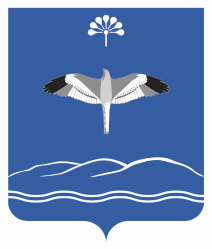 АДМИНИСТРАЦИЯСЕЛЬСКОГО ПОСЕЛЕНИЯЮНУСОВСКИЙ СЕЛЬСОВЕТМУНИЦИПАЛЬНОГО РАЙОНАМЕЧЕТЛИНСКИЙ РАЙОНРЕСПУБЛИКИ  БАШКОРТОСТАН    в виде бумажного документа, которые заявитель получает непосредственно     в виде бумажного документа, которые Заявитель получает непосредственно     в виде бумажного документа, которые направляются Заявителю посредством     в виде электронного документа, который направляется Заявителю в «Личный    в виде бумажного документа, которые заявитель получает непосредственно     в виде бумажного документа, которые Заявитель получает непосредственно     в виде бумажного документа, которые направляются Заявителю посредством     в виде электронного документа, который направляется Заявителю в «Личный Основание для начала административной процедурыСодержание административных действийСрок выполнения административных действийДолжностное лицо, ответственное за выполнение административного действияКритерии принятия решенияРезультат административного действия, способ фиксации123456Прием (получение) и регистрация заявления и документов (информации), необходимых для предоставления муниципальной услугиПрием (получение) и регистрация заявления и документов (информации), необходимых для предоставления муниципальной услугиПрием (получение) и регистрация заявления и документов (информации), необходимых для предоставления муниципальной услугиПрием (получение) и регистрация заявления и документов (информации), необходимых для предоставления муниципальной услугиПрием (получение) и регистрация заявления и документов (информации), необходимых для предоставления муниципальной услугиПрием (получение) и регистрация заявления и документов (информации), необходимых для предоставления муниципальной услугипоступление заявления и документов в Администрацию (Уполномоченный орган)проверка личности и полномочий лица, обратившегося за муниципальной услугой (в случае личного обращения в Администрацию Уполномоченный орган); прием и регистрация заявления и прилагаемых документов1 рабочий деньдолжностное лицо Администрации (Уполномоченного органа), ответственное за регистрацию корреспонденцииналичие/отсутствие оснований для отказа в приеме документов, предусмотренных пунктами 2.13 и 2.14 Административного регламента предоставления муниципальной услуги «Признание в установленном порядке помещения жилым помещением, жилого помещения непригодным для проживания, многоквартирного дома аварийным и подлежащим сносу или реконструкции»регистрация заявления и документов в системе делопроизводства (присвоение номера и датирование); назначение должностного лица Администрации (Уполномоченного органа) из числа  лиц, входящих в состав Межведомственной комиссии по признанию помещения жилым помещением, жилого помещения непригодным для проживания и многоквартирного дома аварийным и подлежащим сносу или реконструкции на территории  (далее-Межведомственная комиссия), ответственного за предоставление муниципальной услуги (далее – должностное лицо Администрации (Уполномоченного органа), ответственное за предоставление муниципальной услуги) и передача ему документов;отказ в приеме документов:-  в случае личного обращения в Администрацию (Уполномоченный орган) по основаниями, указанным в пункте 2.12. Административного регламента, - в устной форме;- в случае поступления через РПГУ - в форме электронного уведомления, подписанного усиленной квалифицированной подписью должностного лица Администрации (Уполномоченного органа) и направленного в личный кабинет заявителя на РПГУ;-   в случае  поступления почтовым отправлением или через многофункциональный центр- в форме уведомления (приложение №2 к Административному регламенту) на бумажном носителе , направленного на почтовый адрес заявителя, указанный в заявлениивозврат заявления и соответствующих документов3 рабочих днядолжностное лицо Администрации (Уполномоченного органа), ответственное за предоставление муниципальной услугив случае если заявление подано в отношении жилого помещения, которое получило повреждения в результате чрезвычайной ситуации и при этом не включено в сводный перечень объектов (жилых помещений)направленное заявление заявителю и соответствующих документовРассмотрение заявления с приложенными к нему документами, формирование и направление межведомственных запросов о предоставлении документов и информацииРассмотрение заявления с приложенными к нему документами, формирование и направление межведомственных запросов о предоставлении документов и информацииРассмотрение заявления с приложенными к нему документами, формирование и направление межведомственных запросов о предоставлении документов и информацииРассмотрение заявления с приложенными к нему документами, формирование и направление межведомственных запросов о предоставлении документов и информацииРассмотрение заявления с приложенными к нему документами, формирование и направление межведомственных запросов о предоставлении документов и информацииРассмотрение заявления с приложенными к нему документами, формирование и направление межведомственных запросов о предоставлении документов и информации123456пакет зарегистрированных документов, поступивших должностному лицу, ответственному за предоставление муниципальной услуги проверка зарегистрированных документов на предмет комплектности; определение перечня дополнительных документов, необходимых для принятия решения о признании жилого помещения соответствующим (несоответствующим) установленным требованиям 1 рабочий деньдолжностное лицо Администрации (Уполномоченного органа), ответственное за предоставление муниципальной услуги -перечень документов (сведений), необходимых для предоставления муниципальной услуги, которые следует получить в рамках межведомственного взаимодействия, том числе с использованием единой системы межведомственного электронного взаимодействия и подключаемых к ней региональных систем межведомственного электронного взаимодействияпакет зарегистрированных документов, поступивших должностному лицу, ответственному за предоставление муниципальной услуги направление межведомственных запросов1 рабочий деньдолжностное лицо Администрации (Уполномоченного органа), ответственное за предоставление муниципальной услуги отсутствие документов, необходимых для предоставления муниципальной услуги, находящихся в распоряжения государственных органов (организаций)направление в межведомственных запросов в органы (организации), предоставляющие документы (сведения), предусмотренные пунктом 2.10 Административного регламента, в том числе с использованием единой системы межведомственного электронного взаимодействия;внесение записи в Журнал регистрации исходящих межведомственных запросов и поступивших на них ответовпакет зарегистрированных документов, поступивших должностному лицу, ответственному за предоставление муниципальной услуги направление межведомственных запросов1 рабочий деньдолжностное лицо Администрации (Уполномоченного органа), ответственное за предоставление муниципальной услуги отсутствие документов, необходимых для предоставления муниципальной услуги, обязанность по предоставлению которых возложена на заявителя;принятие решения о необходимости истребования иных дополнительных документовнаправление межведомственных запросов в органы (организации) для получения документов, предусмотренных подпунктами 2.8.4-2.8.7 пункта 2.8 Административного регламента, а также иных дополнительных документов, в том числе с использованием   единой системы межведомственного электронного взаимодействия и подключаемых к ней региональных систем межведомственного электронного взаимодействия и подключаемых к ней региональных систем межведомственного электронного взаимодействия; внесение записи в Журнал регистрации исходящих межведомственных запросов и поступивших на них ответов:внесение записи в Журнал регистрации исходящих межведомственных запросов и поступивших на них ответовпакет зарегистрированных документов, поступивших должностному лицу, ответственному за предоставление муниципальной услуги получение ответов на межведомственные запросы, формирование полного комплекта документов 5 рабочих дней со дня направления межведомственных запросов в орган или организацию, предоставляющие документ и информацию, если иные сроки не предусмотрены законодательством РФ и РБдолжностное лицо Администрации (Уполномоченного органа), ответственное за предоставление муниципальной услуги -получение документов  (сведений), необходимых для предоставления муниципальной услуги и не представленных заявителем по собственной инициативе ;внесение записи в Журнал регистрации исходящих межведомственных запросов и поступивших на них ответов;формирование комплекта документапакет зарегистрированных документов, поступивших должностному лицу, ответственному за предоставление муниципальной услуги подготовка и согласование проекта письма Администрации (Уполномоченного органа) о возврате заявителю без рассмотрения заявления и соответствующих документов45 календарных дней со дня регистрации заявления;35 календарных дней со дня регистрации заявления – в случае подачи заявления собственника, правообладателя или нанимателя жилого помещения, которое получило повреждения в результате чрезвычайной ситуации и при этом не включено в сводный перечень объектов (жилых помещений) находящихся в границах чрезвычайной ситуациидолжностное лицо Администрации (Уполномоченного органа), ответственное за предоставление муниципальной услуги основания для возврата заявления и прилагаемых документов  в соответствие  пунктом 2.15.2 настоящего Административного регламентаПисьмо Администрации (Уполномоченного органа) подписанное уполномоченным должностным лицом, зарегистрированное в системе делопроизводства с приложением документов, представленных заявителем, выданное (направленное)заявителю способом, Указанным в заявленииОрганизация и проведение заседания Межведомственной комиссииОрганизация и проведение заседания Межведомственной комиссииОрганизация и проведение заседания Межведомственной комиссииОрганизация и проведение заседания Межведомственной комиссииОрганизация и проведение заседания Межведомственной комиссииОрганизация и проведение заседания Межведомственной комиссииСформированный комплект документовопределение состава привлекаемых экспертов30 календарных дней со дня регистрации заявления; 20 календарных дней со дня регистрации заявления – в случае подачи заявления собственника, правообладателя или нанимателя жилого помещения, которое получило повреждения в результате чрезвычайной ситуации и при этом не включено в сводный перечень объектов (жилых помещений), находящихся в границах зоны чрезвычайной ситуацииМежведомственная комиссияАкт Межведомственной комиссии о привлечении экспертовСформированный комплект документовРабота Межведомственной комиссии30 календарных дней со дня регистрации заявления; 20 календарных дней со дня регистрации заявления – в случае подачи заявления собственника, правообладателя или нанимателя жилого помещения, которое получило повреждения в результате чрезвычайной ситуации и при этом не включено в сводный перечень объектов (жилых помещений), находящихся в границах зоны чрезвычайной ситуацииМежведомственная комиссияпротокол заседания Межведомственной комиссии, содержащий сведения о необходимости обследования помещенияСформированный комплект документовобследование помещения30 календарных дней со дня регистрации заявления; 20 календарных дней со дня регистрации заявления – в случае подачи заявления собственника, правообладателя или нанимателя жилого помещения, которое получило повреждения в результате чрезвычайной ситуации и при этом не включено в сводный перечень объектов (жилых помещений), находящихся в границах зоны чрезвычайной ситуацииМежведомственная комиссияпринятие Межведомственной комиссией решения о необходимости проведения обследования  требования, которым должно отвечать жилое помещение , основания для признания жилого помещения непригодным для проживания многоквартирного дома аварийным и подлежащим сносу или реконструкции, установленные Положением о признании помещения жилым помещением, жилого помещения непригодным для проживания многоквартирного  дома аварийным и подлежащим сносу или реконструкции, садового дома жилым домом и жилого дома садовым домом, утвержденным постановлением Правительства Российской Федерации от 28 января 2006 года №47Акт обследования помещения, подписанный оформленное в установленном порядке заключение Межведомственной комиссии (в трех экземплярах): о соответствии помещения требованиям, предъявляемым к жилому помещению, и его пригодности для проживания;о выявлении оснований для признания помещения подлежащим капитальному ремонту, реконструкции или перепланировке (при необходимости с технико-экономическим обоснованием) с целью приведения утраченных в процессе эксплуатации характеристика жилого помещения в соответствие с установленными в Положении требованиями; о выявлении оснований для признания помещения непригодным для проживания;о выявлении оснований для признания многоквартирного дома аварийным и подлежащим реконструкции;о выявлении оснований для признания многоквартирного дома аварийным и подлежащим сносу или реконструкции Сформированный комплект документовРабота Межведомственной комиссии;Подготовка и оформление заключения Межведомственной комиссии 30 календарных дней со дня регистрации заявления; 20 календарных дней со дня регистрации заявления – в случае подачи заявления собственника, правообладателя или нанимателя жилого помещения, которое получило повреждения в результате чрезвычайной ситуации и при этом не включено в сводный перечень объектов (жилых помещений), находящихся в границах зоны чрезвычайной ситуацииМежведомственная комиссияпринятие Межведомственной комиссией решения о необходимости проведения обследования  требования, которым должно отвечать жилое помещение , основания для признания жилого помещения непригодным для проживания многоквартирного дома аварийным и подлежащим сносу или реконструкции, установленные Положением о признании помещения жилым помещением, жилого помещения непригодным для проживания многоквартирного  дома аварийным и подлежащим сносу или реконструкции, садового дома жилым домом и жилого дома садовым домом, утвержденным постановлением Правительства Российской Федерации от 28 января 2006 года №47передача оформленных в установленном порядке двух экземпляров заключения Межведомственной комиссии в Администрацию (Уполномоченный орган)3 календарных дня с даты подписания заключения Межведомственной комиссиисекретарь межведомственной комиссии-получение заключения Межведомственной комиссии; приобщение заключения Межведомственной комиссии к сформированному комплекту документовПринятие решения о признании помещения жилым помещением, жилого помещения пригодным (непригодным) для проживания, а также многоквартирного дома аварийным и подлежащим сносу или реконструкцииПринятие решения о признании помещения жилым помещением, жилого помещения пригодным (непригодным) для проживания, а также многоквартирного дома аварийным и подлежащим сносу или реконструкцииПринятие решения о признании помещения жилым помещением, жилого помещения пригодным (непригодным) для проживания, а также многоквартирного дома аварийным и подлежащим сносу или реконструкцииПринятие решения о признании помещения жилым помещением, жилого помещения пригодным (непригодным) для проживания, а также многоквартирного дома аварийным и подлежащим сносу или реконструкцииПринятие решения о признании помещения жилым помещением, жилого помещения пригодным (непригодным) для проживания, а также многоквартирного дома аварийным и подлежащим сносу или реконструкцииПринятие решения о признании помещения жилым помещением, жилого помещения пригодным (непригодным) для проживания, а также многоквартирного дома аварийным и подлежащим сносу или реконструкцииЗаключение Межведомственной комиссии, поступившее в Администрацию (уполномоченный орган)Принятие решения о признании помещения жилым помещением, жилого помещения пригодным  (непригодным) для проживания, а также многоквартирного дома  аварийным и подлежащим сносу или реконструкции30 календарных дней со дня поступления заключения Межведомственной комиссии;10 календарных дней со дня поступления заключения Межведомственной комиссии – в случае подачи заявления собственника. Правообладателя или нанимателя жилого помещения, которое получило повреждения в результате чрезвычайной ситуации и при этом не включено в сводный перечень объектов ( жилых помещений), находящихся границах зоны чрезвычайной ситуациидолжностное лицо Администрации (Уполномоченного органа), ответственное за предоставление муниципальной услугиРешение, отраженное в заключении Межведомственной комиссииРаспоряжение Главы Администрации, принятое в установленном порядке Направление заявителю результата муниципальной услугиНаправление заявителю результата муниципальной услугиНаправление заявителю результата муниципальной услугиНаправление заявителю результата муниципальной услугиНаправление заявителю результата муниципальной услугиНаправление заявителю результата муниципальной услугиРаспоряжение Главы Администрациивыдача (направление) Заявителю по одному экземпляру распоряжения Главы Администрации и заключения Межведомственной комиссии5 календарных дней с даты подписания распоряжения Главы Администрациидолжностное лицо Администрации (уполномоченного органа), ответственное за предоставление муниципальной услуги-Распоряжение Главы Администрации и заключение Межведомственной комиссии, направленные (выданные) заявителю следующими способами:-в виде бумажных документов, которые Заявитель получает непосредственное при личном обращении в Администрации (Уполномоченном органе);- в виде бумажных документов, которые Заявитель получает непосредственное при личном обращении в многофункциональном центре (в случае, если заявление подано через многофункциональный центр);- в виде бумажных документы, которые направляются Заявителю посредством почтового отправления;- в виде электронных документов, которые направляются Заявителю в «Личный кабинет» РПГУ